Verbale CUG n. 59/2021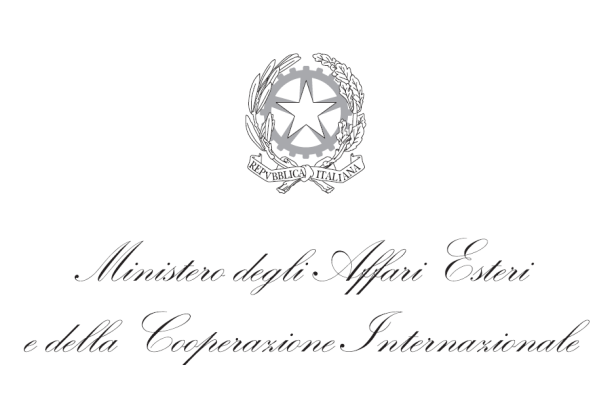 Riunione del Comitato Unico di Garanzia per le pari opportunità, la valorizzazione del benessere di chi lavora e contro le discriminazioniIl giorno 10 marzo 2021, alle ore 11.30 si riunisce il C.U.G. con il seguente ordine del giorno:Approvazione del Verbale della seduta n.58 dell’11 gennaio 2021.Proposta di modifica degli artt. 2-5 del D.M. n.248/bis del 17 giugno 2011 recante il Regolamento del Comitato.Organizzazione di gruppi di lavoro. Varie & eventuali.Alla riunione, presieduta da Cecilia Piccioni, sono presenti i seguenti membri:In rappresentanza dell’Amministrazione:Titolare Marco Esposito (Segretario)Titolare Francesca BlasoneTitolare Sabrina Lo SiccoTitolare Raffaele CallusoTitolare Teresa AbbundoTitolare Simona BaldacciTitolare Maria Clelia PagliaroSupplente Raffaele De BenedictisIn rappresentanza delle Organizzazioni Sindacali:Titolare Concetta Trovato – CISL (Vice Presidente)Titolare Pamela Mingolla - CONFSAL UNSATitolare Roberto Carloni - FLPTitolare Tiziana Vecchio - CGILTitolare Alfredo di Lorenzo - UILPATitolare Ortensia De Simone - UNADISSupplente Ambra Franceschetti – SNDMAEErano anche presenti i membri supplenti: Eleonora Bonvini, Marta Dionisio, Stefania Pinci.Su invito della Presidente, partecipa alla riunione la Consigliera di fiducia, Stefania Mezzullo.Alla luce delle istruzioni diramate per il contrasto della pandemia “COVID-19”, la seduta si tiene in modalità “video-conferenza”.*****Introduce la riunione la Presidente del Comitato, Cecilia Piccioni, che ringrazia i presenti per la partecipazione e porta l’attenzione sul primo punto dell’Ordine del Giorno, chiedendo se il verbale della riunione precedente dell’11 gennaio 2021 possa considerarsi adottato.Interviene brevemente il Segretario del Comitato, Marco Esposito che rileva come rispetto alla versione già circolata via e-mail vi siano da apportare due ì modifiche de minimis sull’intervento della Vice Presidente che non alterano la sostanza generale del testo.Il Comitato approva le modifiche il Verbale della seduta n. 58 dell’11 gennaio 2021 viene quindi adottato.*****La Presidente introduce il secondo punto all’Ordine del Giorno, relativo alla modifica degli artt. 2-5 del D.M. n. 248/bis del 17 giugno 2011 recante il Regolamento del Comitato. Come preannunciato nel corso della precedente riunione, nei giorni scorsi è circolata tra i membri una proposta di modifica del Regolamento per adeguarlo alle ultime innovazioni in materia di organizzazione del Ministero e per creare un collegamento più strutturato con DGAI che, al momento dell’adozione del Regolamento stesso (2011), non aveva competenza sui temi legati al termine di benessere organizzativo.In particolare, l’articolo 2, comma 5, del sopracitato decreto ministeriale in base alla citata proposta verrebbe modificato al punto iii) così come segue:“5. Il Presidente:….iii. assicura i contatti tra il C.U.G. ed il Ministro, la Segreteria Generale, Direzione Generale per le Risorse e l’Innovazione, la Direzione Generale per l'amministrazione, l'informatica e le comunicazioni ed in particolare con l’Ufficio II presso cui è istituito il Servizio di Prevenzione e Protezione e l’Ufficio VI competente per benessere organizzativo, gli affari sociali e la sostenibilità ambientale”.Inoltre, dopo l’articolo 5, comma 3, del predetto decreto verrebbe aggiunto il seguente comma 3 bis:“3-bis. Il Presidente, previa consultazione dei membri, può di volta in volta invitare a partecipare referenti dell’Amministrazione e/o esperti esterni competenti per gli argomenti all’Ordine del Giorno della seduta per pareri e/o approfondimenti.”Come previsto dall’art.10 del Regolamento del Comitato la proposta viene presentata avendo ottenuto in tal senso il sostegno di almeno la metà dei membri del Comitato: Teresa Abbundo; Simona Baldacci; Francesca Blasone; Raffaele Calluso; Simonetta De Marco; Ortensia De Simone; Giovanni Maria De Vita; Marco Esposito; Ambra Franceschetti; Sabrina Lo Sicco; Pamela Mingolla; Marco Salaris; Concetta Trovato; Tiziana Vecchio.Si procede quindi alla votazione che porta all’approvazione della modifica che verrà resa effettiva con l’adozione di apposito D.M. a firma della Presidente.*****La Presidente passa quindi alla trattazione del terzo punto all’Ordine del Giorno, relativo all’organizzazione dei gruppi di lavoro interni al Comitato per l’elaborazione del format n. 2 di cui alla Direttiva n. 2/2019, inerente la situazione del personale presso il Ministero degli Affari Esteri e della Cooperazione Internazionale.Viene introdotto il tema della ripartizione dei gruppi di lavoro per la compilazione delle varie sezioni del format che in base a quanto previsto dalla predetta Direttiva andrebbe ultimato entro il 31 marzo.Interviene la Vice Presidente, Concetta Trovato, che informa i partecipanti che la Rete dei CUG ha comunicato che il termine ultimo sul portale della Funzione Pubblica per l’inserimento del format 2, relativo alle azioni svolte dal Comitato nel corso del 2020 e le osservazioni circa i dati sul personale forniti dalla Direzione competente, è stato posticipato al 7 aprile, a causa delle anomalie informatiche incontrate dalle Amministrazioni nell’inserimento dei dati sul predetto Portale.Interviene Eleonora Bonvini, che conferma le difficoltà di registrazione sul Portale CUG e la necessità di adattare i dati inseriti al formato elettronico, differente da quello cartaceo circolato.Interviene la Presidente che chiede al Segretario, Marco Esposito, di elencare l’articolazione dei gruppi di lavoro che si prevede di organizzare.Prende la parola il Segretario, Marco Esposito, che comunica che i gruppi saranno quattro:DATI SUL PERSONALE: analisi dei dati sulla composizione del personale per genere, fascia di età (es. 20-30 anni, 31-40, 41-50, 51-60, oltre 60), tipo di contratto, qualifica/profilo, livello, posizione organizzativa ecc. con un raffronto delle serie storiche, ove possibile.CONCILIAZIONE VITA/LAVORO: analisi dei dati forniti dall’amministrazione in ordine alle tipologie di misure di conciliazione adottate e i dati circa la concreta fruizione da parte del personale (es. flessibilità oraria, telelavoro, smart working, part-time, congedi parentali, permessi/congedi per disabilità propria o parentale) per genere.PARITA’/PARI OPPORTUNITA’: analisi delle misure adottate per la tutela della parità e la promozione delle pari opportunità e analizzare i risultati di tali misure. (Piano Triennale di Azioni Positive, fruizione per genere della formazione e rilevazione del genere nelle schede di valutazione, Adozione bilancio di genere, Composizione per genere delle diverse commissioni di concorso per il reclutamento del personale, Differenziali retributivi uomo/donna).BENESSERE DEL PERSONALE: analisi dei dati raccolti con le indagini sul benessere organizzativo e i dati raccolti dal Servizio Salute e Sicurezza con la valutazione dello stress lavoro correlato e la valutazione dei rischi in ottica di genere, laddove effettuata. Se tali indagini/valutazioni non sono state effettuate, descrivere e analizzare le motivazioni. Esaminare anche le azioni messe in campo a seguito delle indagini/valutazioni e la loro efficacia (Circoli d’ascolto organizzativo, Sportelli d’ascolto/counselling ecc.). Il Segretario informa i membri che già nei prossimi giorni occorrerà suddividere il lavoro, tramite un sistema di candidature spontanee via mail dei membri stessi per aderire a uno dei quattro Gruppi di lavoro appena elencati.*****La Presidente invita la Consigliera di fiducia Stefania Mezzullo a illustrare i contenuti della relazione sulle attività dello Sportello di Ascolto svolte nel corso del 2020.Interviene la Consigliera di fiducia che servendosi di una presentazione in formato power point, illustra i punti salienti della predetta relazione sulle attività dello Sportello. In particolare, evidenzia come ci sia una discrepanza tra le segnalazioni presso la sede centrale e quelle ben più numerose provenienti dall’estero. In totale si parla di undici (11) segnalazioni trattate. Cinque (5) segnalazioni sono state invece collettive o per terze persone. A tale proposito viene segnalato come allo Sportello, dovrebbero rivolgersi i diretti interessati, condizione non sempre di agevole attuazione a causa della paura di ritorsioni. La Consigliera sottolinea come sia necessario promuovere lo Sportello come strumento di aiuto e di contenimento del malessere avvertito sul luogo di lavoro. La Consigliera inoltre evidenzia come prevalga la preferenza al colloquio telefonico e conclude accennando alla modulistica standardizzata, il cd. “diario”, in cui si chiede di raccontare la situazione per chiarire meglio le dinamiche e il contesto del potenziale conflitto; rilevando come le dinamiche conflittuali registrate siano perlopiù ascendenti. Interviene Pamela Mingolla che rileva come la problematica della paura di ritorsioni sia un deterrente alla segnalazione e quindi all’emersione di un disagio legato a una situazione conflittuale. Inoltre ritiene che l’emergenza COVID-19 e i suoi riflessi sull’attività lavorativa abbiano spesso esacerbato i conflitti e segnala di avere avuto notizia di episodi di razzismo nelle Sedi di cui sarebbero stati vittime alcuni dipendenti a contratto.Stefania Mezzullo riferisce che nel corso del 2020 le segnalazioni sono state comunque di numero contenuto, anche se questo non è da ascriversi all’assenza di conflitti, quanto alla difficoltà di farli emergere. Per quanto riguarda gli episodi di razzismo, la soluzione è la formazione dei Capi degli Uffici all’estero che trovandosi a lavorare con personale multietnico devono disporre della preparazione e del supporto necessari a gestire eventuali situazioni conflittuali.Interviene Tiziana Vecchio con una domanda sulla procedura di segnalazione, in particolare chiede se sia possibile aprire un fascicolo con più segnalanti contro il segnalato. La Consigliera di fiducia ribadisce che lo Sportello lavora con una procedura informale. È l’interessato segnalante ad autorizzare il Presidente del CUG a mandare un suo rappresentante a mediare.La Presidente cede la parola a Tiziana Vecchio che aveva chiesto di intervenire con un punto tra le Varie & eventuali. Tiziana Vecchio attira l’attenzione su un’iniziativa promossa dal Consiglio Nazionale dell’Economia e del Lavoro (CNEL). In particolare, al fine di raccogliere informazioni sulla condizione della donna in Italia il CNEL ha in corso sul sito istituzionale una consultazione pubblica sulla parità di genere. Questa consultazione, realizzata in collaborazione con i Ministeri del Lavoro e delle politiche sociali, dell’Istruzione e dell’Università e della Ricerca intende raccogliere il parere delle cittadine e dei cittadini italiani sulle diseguaglianze di genere in Italia. Tutti i membri del Comitato vengono quindi invitati a partecipare alla consultazione e a diffondere il più possibile l’iniziativa.In chiusura, interviene la Vice Presidente, Concetta Trovato, la quale propone di realizzare un breve spot per far conoscere lo Sportello a tutta la Rete. Si rileva che questa iniziativa potrebbe avere un costo economico elevato, oltre a rendere necessario il coinvolgimento del Servizio Stampa ragioni per le quali pur apprezzando la proposta si rimanda ad un successivo momento il vaglio della fattibilità della stessa. Interviene, infine, la Presidente per informare il CUG che è stata richiesta la sua presenza per il corso di preparazione per i Capi Missione in partenza. In particolare, il 24 marzo prossimo la Presidente terrà un webinar in cui verrà evidenziato il ruolo del CUG e le attività che svolge sia presso la Sede centrale, sia all’estero. La Presidente aggiunge che la presentazione includerà anche la partecipazione della Consigliera di fiducia, Stefania Mezzullo, per valorizzare lo Sportello e le sue attività e che parteciperà al webinar anche Eleonora Bonvini, in sostituzione del Segretario Marco Esposito.Il Segretario, non rilevando ulteriori temi di discussione, dichiara chiusa la seduta alle ore 12.30Il Segretario										La Presidente     